Acceptable Use Statement for pupilsAs pupils at , we want you to enjoy using the computers within our school. It is very important that you: 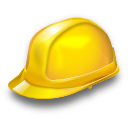 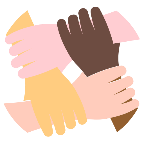 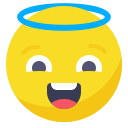 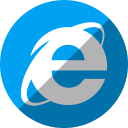 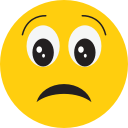 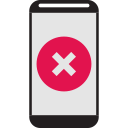 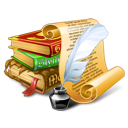 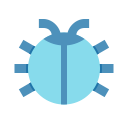 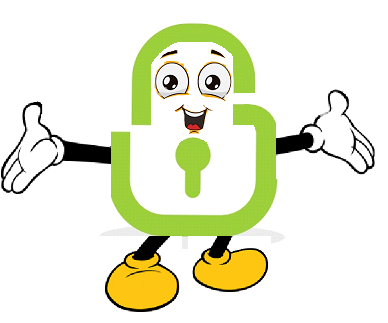 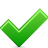 Only use the Internet and email when an adult is nearbyOnly click on icons and links when I know they are safeOnly send friendly and polite messagesNever share my usernames and passwordsAlways tell an adult if I see something I don’t like on a screen